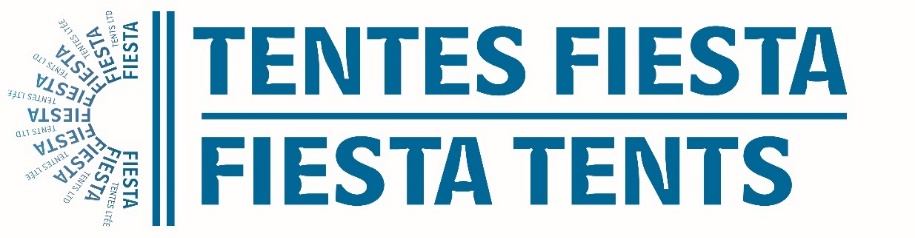 Poste : Commis comptable (compte payable)Tentes Fiesta est l’entreprise chef de file au Québec spécialisée en location et fabrication de tentes, chapiteaux et structures temporaires pour tout type d’évènement. Œuvrant dans le domaine dynamique et stimulant de l’évènementiel depuis maintenant 40 ans, notre équipe est dédiée à offrir une expérience client hors pair. Nous sommes présentement à la recherche d’un·e candidat·e pour remplir le poste de commis comptable au sein de notre équipe à nos bureaux de ville Saint-Laurent. APERÇU DU POSTE
À titre de commis aux comptes payables, vous serez responsable des comptes recevables ainsi que toutes autres tâches connexes de comptabilité selon les besoins d’affaires.DESCRIPTION DE TÂCHESGestion des comptes payables;Comptabiliser les factures;Produire les chèques;Concilier les comptes à la fin de mois;Paiement des factures des agences de personnel externe;Vérification de conformité à la CNESST et Revenu Québec des agences de personnel;Produire les analyses requises pour la vérification de fin d’année;Produire les rapports mensuels de taxe à la consommation (TPS -TVQ); Concilier les comptes bancaires;Répondre au téléphone occasionnellement.EXPÉRIENCES ET COMPÉTENCESDiplôme d'études professionnelles en comptabilité ou dans une discipline appropriée;Minimum 3 à 5 ans d’expérience en comptabilité; Connaissance du cycle comptable complet;Très bonne maîtrise du français oral et écrit;Bonne connaissance des contrôles internes;Bonne compréhension d'un environnement de fabrication et des coûts associés; Connaissance et expérience des systèmes comptables; Compétences avec Excel.QUALITÉS PROFESSSIONELLESFondement éthique solide avec une grande intégrité; Une attention méticuleuse aux détails; Solides compétences en organisation et en gestion du temps; Compétences efficaces en communication écrite et verbale en français.AVANTAGES :Profiter d’un emploi stable et permanent chez Tentes Fiesta;Bénéficier d’assurances collectives (médicaments, dentaire, assurances invalidité et vie);Ambiance familial et convivial;Stationnement gratuit et à proximité de plusieurs arrêts d’autobus;Cafétéria et aire de repos sur place;Horaires flexibles;Conciliation travail-vie personnelle.PROFIL DE L’EMPLOIPoste à temps plein du lundi au vendredi, possibilité d’une journée en télétravail;Salaire annuel : à partir de 42 000$ par an, selon l’expérience et les compétences;Date de début : à discuterVeuillez envoyer votre CV à rh@fiesta.ca ou appeler au 514-336-8368 poste 243. Nous remercions tous les candidats. Nous contacterons uniquement les candidats·es retenus·es pour un entretien.